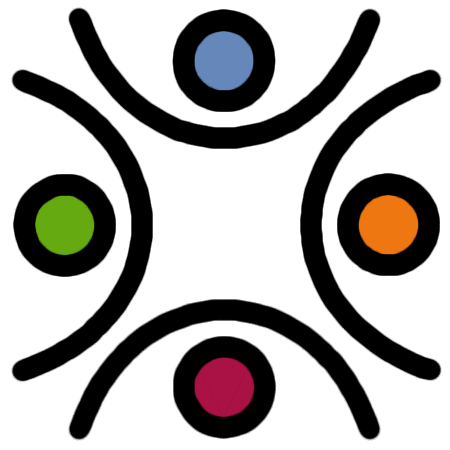 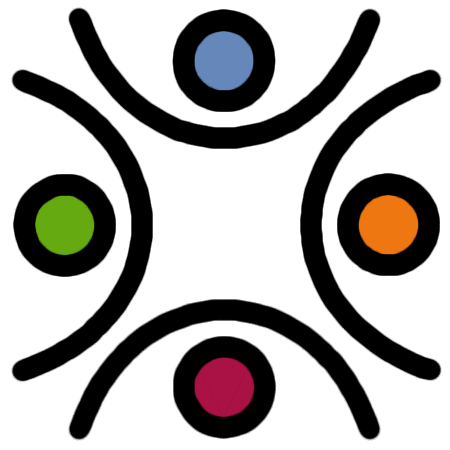 As part of our mission to safeguard the welfare of teachers, the LRTA is exploring new ways to promote member wellness during these unique and challenging times.Given that the nature, needs, and composition of each workplace is distinct, the Association would like to offer the opportunity for members to put forward proposals for LRTA member wellness events that promote stress reduction, physical activity, nutrition, and life management/work-life balance.LRTA Member Wellness Grant CriteriaFunding to a maximum of $400.Funding is for group events.Funding shall be allocated on a first come, first served basis.Funding can be used to offset the cost of facilitators, location rentals, event supplies, and snacks.Applications must be received three weeks in advance of the wellness event, exclusive of winter and spring breaks.One application per worksite will be considered.Events must be held locally and in accordance with Manitoba Public Health Protocols.Applications received after the wellness event will not be considered.Reimbursement will be paid after receipts and a completed evaluation form have been submitted to the LRTA Office.Applications can be sent to vp-pd@lrta.mbteach.org.All inquiries can be directed to laurie.tyndall@lrsd.net.Applications will be accepted from October 1st until April 30th.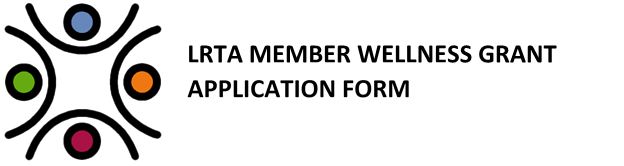 Today’s DateToday’s DateContact InformationContact InformationContact InformationContact InformationContact InformationContact InformationContact InformationContact InformationContact InformationContact InformationLRTA MemberLRTA MemberSchoolSchoolPersonal EmailPersonal EmailTelephoneTelephoneEvent DetailsEvent DetailsEvent DetailsEvent DetailsEvent DetailsEvent DetailsEvent DetailsEvent DetailsEvent DetailsEvent DetailsEvent DateEvent DatePlanned ActivitiesPlanned ActivitiesHow will the event promote long-term teacher wellness?How will the event promote long-term teacher wellness?Name(s) of Facilitator(s)Name(s) of Facilitator(s)Facilitator(s) Source/EmployerFacilitator(s) Source/EmployerEvent LocationEvent LocationTarget Number of LRTA Members ParticipatingTarget Number of LRTA Members ParticipatingTarget Number of LRTA Members ParticipatingTarget Number of LRTA Members ParticipatingTarget Number of LRTA Members ParticipatingIs the eventFlat RateFlat RatePer Participant FeePer Participant FeePer Participant FeeCost EstimateCost EstimateCost EstimateCost EstimateCost EstimateCost EstimateCost EstimateCost EstimateCost EstimateCost EstimateFacilitator(s) CostFacilitator(s) CostFacility CostFacility CostSupply Cost EstimateSupply Cost EstimateOther Cost EstimateOther Cost EstimateRequested AmountRequested AmountRequested AmountRequested AmountRequested AmountRequested AmountRequested AmountRequested AmountRequested Amount$0.00LRTA Office UseLRTA Office UseLRTA Office UseLRTA Office UseLRTA Office UseLRTA Office UseLRTA Office UseLRTA Office UseLRTA Office UseLRTA Office UseApplication NumberApplication NumberApplication NumberGrant Approved Amount (#5545)Grant Approved Amount (#5545)Grant Approved Amount (#5545)DateDateDateSignatureSignatureSignature